Reciclaje 19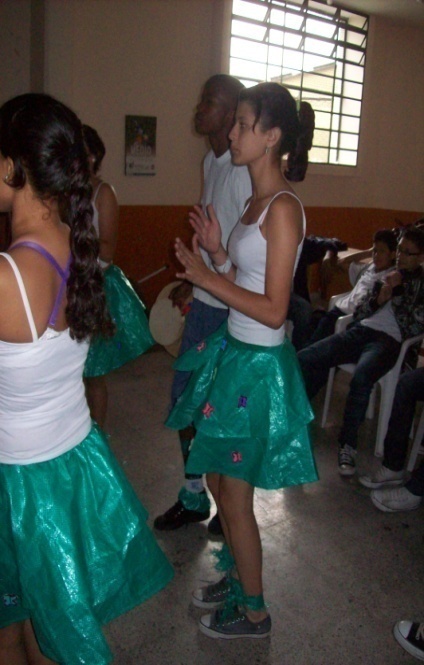 Formato de la fichareciclajeángel esteban arredondo coloradoinstitución educativa Kennedy2009 colegio jornada mañanaa) Contexto de la situación como la situación económica  es muy precaria no se le puede exigir a los estudiantes la consecución de vestuario y parafernalia, entonces tenemos la política de que ellos elaboren sus vestuarios con material reciclableb) Relato de lo que ocurriócomo estuvimos conformando grupos de danza folclórica en cada salón  se requería  la elaboración de los vestuarios propios de cada región entonces se les propuso a los estudiantes que investigaran los detalles del diseño de los vestidos según la región y que utilizaran  el material reciclable mas convenientec) Aprendizajes el manejo de materiales plásticos y biodegradables con un fin estético artístico y funcional le da valor agregado a la propuesta cultural porque pasa por lo ecológico y la reflexión sobre el tema del medio ambiented) Recomendaciones trabajar en equipo con el proyecto praePalabras Claves: ecología, reciclar, estética, arte, funcionalidad, lúdica, recreación.